О проекте федерального закона № 793022-7 «О внесении изменения в статью 34 Закона Российской Федерации «О государственных гарантияхи компенсациях для лиц, работающих и проживающих в районах Крайнего Севера и приравненных к ним местностях» (в части уточнения категории пенсионеров, имеющих право на компенсацию расходов на оплату стоимости проезда к месту отдыха и обратно) Государственное Собрание (Ил Тумэн) Республики Саха (Якутия)                                      п о с т а н о в л я е т:1. Поддержать проект федерального закона № 793022-7 «О внесении изменения в статью 34 Закона Российской Федерации «О государственных гарантиях и компенсациях для лиц, работающих и проживающих в районах Крайнего Севера и приравненных к ним местностях» (в части уточнения категории пенсионеров, имеющих право на компенсацию расходов на оплату стоимости проезда к месту отдыха и обратно), внесенный депутатами Государственной Думы Н.М.Харитоновым, В.Г.Поздняковым, А.В.Корниенко, М.В.Щаповым, членом Совета Федерации Т.А.Кусайко.2. Направить настоящее постановление в Комитет Государственной Думы Федерального Собрания Российской Федерации по региональной политике и проблемам Севера и Дальнего Востока.3. Настоящее постановление вступает в силу с момента его принятия.Председатель Государственного Собрания   (Ил Тумэн) Республики Саха (Якутия) 					П.ГОГОЛЕВг.Якутск, 21 ноября 2019 года 	   ГС № 340-VI                        ГОСУДАРСТВЕННОЕ СОБРАНИЕ(ИЛ ТУМЭН)РЕСПУБЛИКИ САХА (ЯКУТИЯ)                          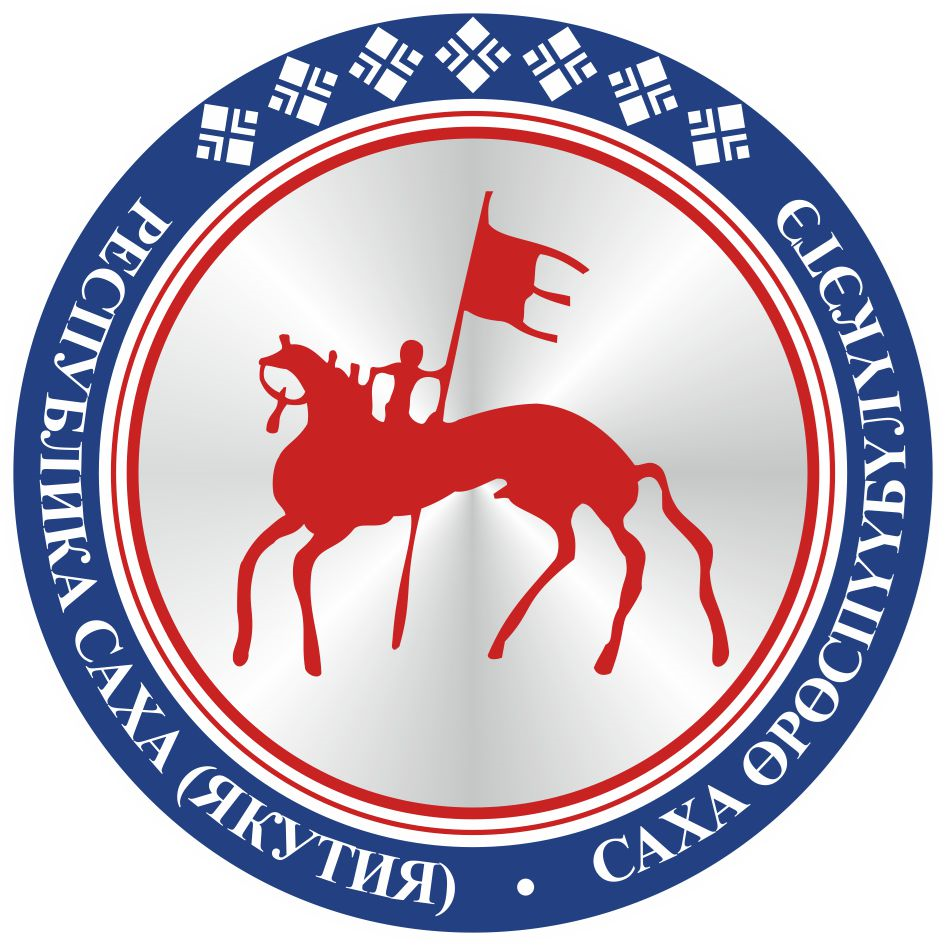                                       САХА  ЈРЈСПҐҐБҐЛҐКЭТИНИЛ ТYMЭНЭ                                                                      П О С Т А Н О В Л Е Н И ЕУ У Р А А Х